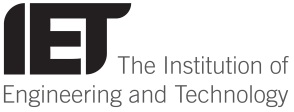 IET xxxx – Call for VolunteersThe success of IET xxxxx is down to the dedication of our committee coupled with the support from the IET headquarters but also from volunteers who help us on occasional events. We are seeking people in the Local Network to help us in the following ways, some small, but some bigger and if you are interested in being a part of this, we would love to hear from you, especially young professionals. We are asking you to please indicate any of the following:I am interested in joining the IET xxxxx volunteers emails list to help with small job requestsI am a young professional (35 or under) working in the area and want to get involved in expanding that activityI am interested in finding more about joining the IET xxxxxx organising committeeName………………………………………………………..Email address………………………………………………All the above will not only count on the CV but contribute to CPD hourswww.theiet.org/xxxxxxIET xxxx – Call for VolunteersThe success of IET xxxxx is down to the dedication of our committee coupled with the support from the IET headquarters but also from volunteers who help us on occasional events. We are seeking people in the Local Network to help us in the following ways, some small, but some bigger and if you are interested in being a part of this, we would love to hear from you, especially young professionals. We are asking you to please indicate any of the following:I am interested in joining the IET xxxxx volunteers emails list to help with small job requestsI am a young professional (35 or under) working in the area and want to get involved in expanding that activityI am interested in finding more about joining the IET xxxxxx organising committeeName………………………………………………………..Email address………………………………………………All the above will not only count on the CV but contribute to CPD hourswww.theiet.org/xxxxxxIET xxxx – Call for VolunteersThe success of IET xxxxx is down to the dedication of our committee coupled with the support from the IET headquarters but also from volunteers who help us on occasional events. We are seeking people in the Local Network to help us in the following ways, some small, but some bigger and if you are interested in being a part of this, we would love to hear from you, especially young professionals. We are asking you to please indicate any of the following:I am interested in joining the IET xxxxx volunteers emails list to help with small job requestsI am a young professional (35 or under) working in the area and want to get involved in expanding that activityI am interested in finding more about joining the IET xxxxxx organising committeeName………………………………………………………..Email address………………………………………………All the above will not only count on the CV but contribute to CPD hourswww.theiet.org/xxxxxxIET xxxx – Call for VolunteersThe success of IET xxxxx is down to the dedication of our committee coupled with the support from the IET headquarters but also from volunteers who help us on occasional events. We are seeking people in the Local Network to help us in the following ways, some small, but some bigger and if you are interested in being a part of this, we would love to hear from you, especially young professionals. We are asking you to please indicate any of the following:I am interested in joining the IET xxxxx volunteers emails list to help with small job requestsI am a young professional (35 or under) working in the area and want to get involved in expanding that activityI am interested in finding more about joining the IET xxxxxx organising committeeName………………………………………………………..Email address………………………………………………All the above will not only count on the CV but contribute to CPD hourswww.theiet.org/xxxxxxIET xxxx – Call for VolunteersThe success of IET xxxxx is down to the dedication of our committee coupled with the support from the IET headquarters but also from volunteers who help us on occasional events. We are seeking people in the Local Network to help us in the following ways, some small, but some bigger and if you are interested in being a part of this, we would love to hear from you, especially young professionals. We are asking you to please indicate any of the following:I am interested in joining the IET xxxxx volunteers emails list to help with small job requestsI am a young professional (35 or under) working in the area and want to get involved in expanding that activityI am interested in finding more about joining the IET xxxxxx organising committeeName………………………………………………………..Email address………………………………………………All the above will not only count on the CV but contribute to CPD hourswww.theiet.org/xxxxxxIET xxxx – Call for VolunteersThe success of IET xxxxx is down to the dedication of our committee coupled with the support from the IET headquarters but also from volunteers who help us on occasional events. We are seeking people in the Local Network to help us in the following ways, some small, but some bigger and if you are interested in being a part of this, we would love to hear from you, especially young professionals. We are asking you to please indicate any of the following:I am interested in joining the IET xxxxx volunteers emails list to help with small job requestsI am a young professional (35 or under) working in the area and want to get involved in expanding that activityI am interested in finding more about joining the IET xxxxxx organising committeeName………………………………………………………..Email address………………………………………………All the above will not only count on the CV but contribute to CPD hourswww.theiet.org/xxxxxx